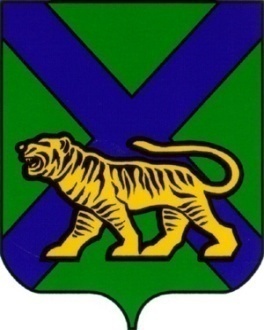 Территориальная избирательная комиссия Партизанского районаРАБОТА С ОБРАЩЕНИЯМИ ГРАЖДАНКОНТАКТЫДОКУМЕНТЫ И МАТЕРИАЛЫЛИЧНЫЙ ПРИЕМ ГРАЖДАНГРАФИК ЛИЧНОГО ПРИЕМА ГРАЖДАНПОРЯДОК ПРИЕМА И РАССМОТРЕНИЯ ОБРАЩЕНИЙСРОКИ РАССМОТРЕНИЯ ПИСЬМЕННЫХ ОБРАЩЕНИЙОСОБЕННОСТИ РАБОТЫ С ОБРАЩЕНИЯМИ ГРАЖДАНКОНТАКТЫ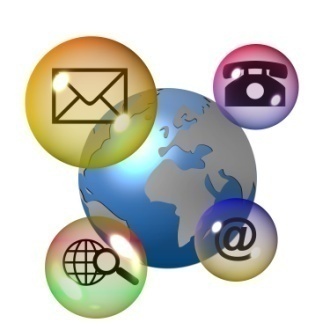  Телефон - факс: 8(42365)22-4-34Электронный адрес:  tik.partiz@yandex.ruПочтовый адрес: 692692,  с. Владимиро-Александровское, ул. Комсомольская, д. 45а, каб. 8 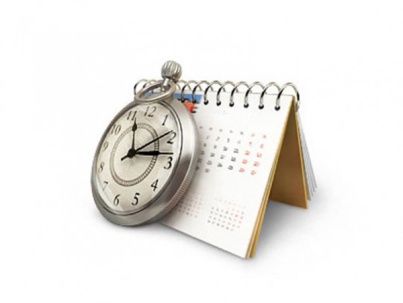 График работы:Понедельник – четверг: с 9.00 до 17.15Пятница – с 9.00 до 17.00Обеденный перерыв: с 13.00 до 14.00Выходной день -  суббота и воскресенье2. ДОКУМЕНТЫ И МАТЕРИАЛЫ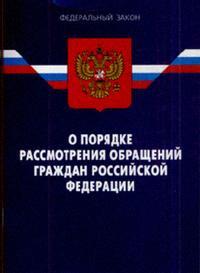 Федеральный закон от 02 мая 2006 № 59-ФЗ «О порядке рассмотрения обращений граждан Российской Федерации»Извлечения из Федерального закона от 12 июня 2002 № 67-ФЗ «Об основных гарантиях избирательных прав и права на участие в референдуме граждан Российской Федерации»                                                                                                                 Сборник                                                                                                                   Федеральных законов                                                                                                                     «Об основных гарантиях                                                                                                                    избирательных прав                                                                                                                     и права на участие                                                                                                                    в референдуме граждан                                                                                                                     Российской Федерации»                                                                                                                      «О политических партиях»                                                                                                         2015 г.Извлечения из Избирательного кодекса Приморского края от 22 июля 2003г. № 62-КЗ                                      Избирательный                                                   кодекс                                 приморского края                                          Владивосток                                                     2014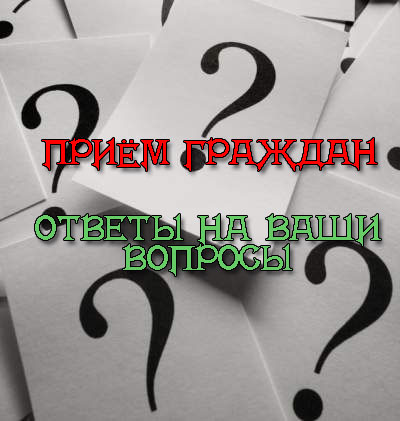 3. ЛИЧНЫЙ ПРИЕМ ГРАЖДАН1. Личный прием граждан ведут председатель Комиссии и его заместитель по утвержденному графику. 2. Информация о порядке приема граждан размещается на информационном стенде Комиссии.3. При личном приеме гражданин предъявляет документ, удостоверяющий его личность.4. Во время приема граждан ведется журнал учета, в который вносятся данные о гражданине, краткое содержание обращения, результат  его рассмотрения, а также должность и фамилия лица, проводящего прием.5. Если изложенные в устном обращении факты не требуют дополнительной проверки, ответ на обращение с согласия гражданина может быть дан устно в ходе личного приема, о чем делается запись в журнале учета. В остальных случаях дается письменный ответ по существу поставленных в обращении вопросов. 6. Если в устном обращении содержатся вопросы, решение которых не входит в компетенцию Комиссии, гражданину дается разъяснение о том, куда и в каком порядке ему следует обратиться.7. На личном приеме гражданину может быть отказано в дальнейшем рассмотрении обращения, если ему ранее был дан ответ по существу поставленных в нем вопросов.8. Переданные на приеме гражданами обращения регистрируются и рассматриваются в порядке, установленном инструкцией по делопроизводству.9. Правом на внеочередной прием обладают: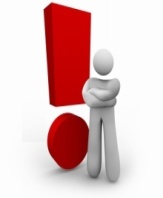 - участники и ветераны  Великой Отечественной войны, - супруги погибших (умерших) участников и ветеранов Великой Отечественной войны,  - супруги граждан, погибших при исполнении служебных обязанностей, а также умерших при исполнении служебных обязанностей,- иные категории граждан в соответствии с законодательством Российской Федерации.4. ГРАФИК 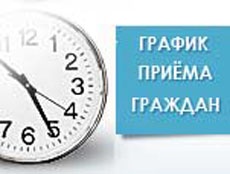 ЛИЧНОГО ПРИЕМА ГРАЖДАНв территориальной избирательной комиссии Партизанского районаВ соответствии со ст. 13 Федерального закона «О порядке рассмотрения обращений граждан Российской Федерации» в территориальной избирательной комиссии проводится Партизанского района личный прием граждан.            Часы приема:  понедельник с 1400 до 1700 часов5. ПОРЯДОК ПРИЕМА И РАССМОТРЕНИЯ ОБРАЩЕНИЙОбращения в территориальную избирательную комиссию Партизанского района можно направить в письменном или в электронном виде.1. Обращение гражданина должно быть зарегистрировано в течение 3 дней с момента поступления. Обращения, касающиеся нарушений избирательных прав граждан в период подготовки и проведения выборов и референдумов, регистрируются в день поступления в Комиссию.2. Конверты вскрываются, проверяется наличие в них документов, письма прикалываются к конвертам и регистрируются.3. При регистрации – письмо проверяется на повторность. При повторном обращении, регистрационный номер ставится через дробь от первичного.4. Проставляется штамп с входящим номером и датой поступления (в правом нижнем углу).5. Срок рассмотрения обращения гражданина  не должен превышать 30 дней. Срок рассмотрения обращения может продляться в исключительных случаях, но не более чем на 30 дней с разрешения руководителя. Заявитель об этом уведомляется в письменном виде. 6. В обращении обязательно указывается фамилия, имя, отчество (при наличии), адрес места регистрации (проживания), способ получения ответа на обращение.7. Обращения, содержащие вопросы, решение которых не относится к компетенции Комиссии, докладываются председателю Комиссии и по его поручению в течение семи календарных дней со дня регистрации направляются с сопроводительным письмом за его подписью в соответствующий орган или соответствующему должностному лицу, к компетенции, которых относится решение поставленных в обращении вопросов, с уведомлением граждан, направивших обращения, о переадресации обращений. В сопроводительном письме оговаривается порядок направления ответа автору обращения.8. При отправке ответа на обращение граждан ставится регистрационный номер письма.9. Обращения, на которые даются промежуточные ответы, с контроля не снимаются.10. Контроль завершается только после принятия окончательного решения председателем и списания обращения «В дело».11. Обращения, поступившие на официальный почтовый ящик Комиссии в сети Интернет, регистрируются и рассматриваются в установленном порядке.  Ответы на такие обращения направляются по почтовым или электронным адресам, указанным в обращениях.12. Обращения в электронном виде, направленные в адрес территориальной избирательной комиссии Партизанского района с неполной или неточной информацией об отправителе не рассматриваются. 13. К обращению в электронном виде могут прилагаться необходимые документы и материалы в электронной форме. В информационной системе может быть обработан один файл вложения без архивирования, размер которого не превышает 5 Мб. Рекомендуется направление файлов в одном из следующих форматов: pdf, doc, mp3, mp4, txt, xls.14. Информация о персональных данных граждан, направивших запрос в электронном виде, хранится и обрабатывается с соблюдением требований законодательства о персональных данных Российской Федерации. 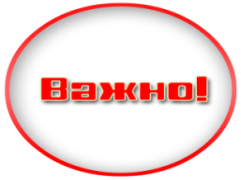 6. СРОКИ РАССМОТРЕНИЯ   ПИСЬМЕННЫХ ОБРАЩЕНИЙ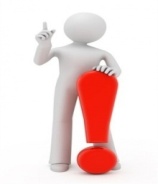 7. ОСОБЕННОСТИ РАБОТЫ С ОБРАЩЕНИЯМИ ГРАЖДАН(раздел 5 Инструкции по делопроизводству в территориальной избирательной комиссии  Партизанского района, утвержденной председателем комиссии  28 марта 2014 года)          Организация работы с обращениями граждан осуществляется в соответствии с разделом 2 Инструкции с учетом особенностей, указанных в данном разделе: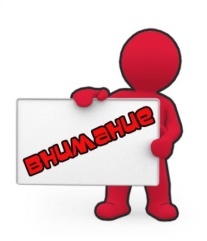 Прием ведут:  1.Запорощенко Жанна Анатольевна, председатель комиссии                           2.Цакун Ольга Владиславовна, заместитель председателя комиссии1.Парламентские запросы Совета Федерации Федерального Собрания Российской Федерации, Государственной Думы Федерального Собрания Российской Федерации-не позднее чем через 15 календарных дней со дня получения парламентского запроса или в иной установленный соответствующей палатой Федерального Собрания Российской Федерации срок2.Запросы членов Совета Федерации Федерального Собрания Российской Федерации, депутатов Государственной Думы Федерального Собрания Российской Федерации–не позднее чем через 30 календарных дней со дня его получения или в иной согласованный с инициатором запроса срок3.Обращения членов Совета Федерации Федерального Собрания Российской Федерации, депутатов Государственной Думы Федерального Собрания Российской Федерации по вопросам, связанным с их деятельностью–безотлагательно (а при необходимости получения дополнительных материалов – не позднее чем через 30 календарных дней со дня получения обращения)4.Обращения депутатов Законодательного Собрания Приморского края–в срок, установленный законодательством субъекта Российской Федерации5.Письма из Администрации Президента Российской Федерации, Правительства Российской Федерации, Конституционного Суда Российской Федерации, Верховного Суда Российской Федерации, Генеральной прокуратуры Российской Федерации, Администрации Приморского края–в соответствии с указаниями по исполнению документа председателя Комиссии, если в них не указан срок – не позднее чем через 30 календарных дней.6.Протест прокурора-не позднее чем через 10 календарных дней7.Представление прокурора-не позднее чем через 30 календарных дней.8.Обращения граждан по вопросам выборов и референдумовдо 30 календарных дней, а поступившие в период избирательной кампании – в соответствии с Федеральным законом «Об основных гарантиях избирательных прав и права на участие в референдуме граждан Российской Федерации».9.Пересылка обращений граждан, содержащих вопросы, решение которых не относится к компетенции Комиссиив течение семи календарных дней10.Обращения средств массовой информации по вопросам предоставления информациисемь календарных дней. Если требуемые сведения не могут быть представлены в указанный срок, то допускается отсрочка в предоставлении запрашиваемой информации с вручением в трехдневный срок со дня получения письменного запроса информации уведомления об отсрочке представителю редакции, в котором указываются причина отсрочки, дата, к которой будет представлена запрашиваемая информация, должностное лицо, установившее отсрочку, дата принятия решения об отсрочке.11.Запрос государственного органа, органа местного самоуправления или должностного лица, рассматривающего обращение гражданина,документы и материалы, необходимые для рассмотрения обращения, предоставляются в течение 15 дней, за исключением документов и материалов, в которых содержатся сведения, составляющие государственную или  иную охраняемую федеральным законом тайну, и для которых установлен особый порядок предоставления.Если необходимо продлить срок рассмотрения обращения, исполнитель не позднее, чем за три дня до истечения срока подготовки ответа представляет на имя автора указания по исполнению документа докладную записку с объяснением, по какой причине невозможно дать ответ в установленный срок. Максимальное продление срока исполнения обращения составляет 30 календарных дней. Заявителю направляется уведомление о продлении срока рассмотрения его обращенияПисьменные обращения граждан (далее – обращения), поступившие в Комиссию, регистрируются ответственным за ведение делопроизводства с использованием регистрационных форм отдельно от других видов документов не позднее трех дней с момента поступления. Обращения, касающиеся нарушений избирательных прав граждан в период подготовки и проведения выборов и референдумов, регистрируются в день поступления в КомиссиюПри вскрытии конвертов проверяется наличие всех вложений. Конверт обязательно сохраняется Обращения, содержащие в адресной части пометку «Лично», рассматриваются в общем порядке в соответствии с настоящей Инструкцией. При регистрации повторных обращений им присваивается очередной регистрационный номер, а в регистрационный форме делается отметка «Повторно». Если обращение поступило от коллектива граждан, то при регистрации в регистрационной форме ставится отметка «Коллективное»Регистрационный штамп, состоящий из порядкового номера обращения и даты регистрации, ставится, как правило, на первом листе обращения в правом нижнем углу или на свободном от текста месте.После регистрации обращения докладываются председателю Комиссии.Обращения с указаниями по исполнению документа председателя Комиссии передаются ответственному за ведение делопроизводства для внесения указаний по исполнению документов в регистрационную форму, а затем передаются исполнителю под подпись.Обращения, адресованные членам Комиссии, регистрируются в установленном порядке, докладываются председателю Комиссии, после чего передаются ответственному за ведение делопроизводства для внесения указаний по исполнению документов в регистрационную форму, а затем – исполнителю под подпись.Обращения рассматриваются в соответствии с указаниями по исполнению документа председателя Комиссии в порядке, установленном законодательством Российской Федерации.Обращения, содержащие вопросы, решение которых не относится к компетенции Комиссии, докладываются председателю Комиссии и по его поручению в течение семи календарных дней со дня регистрации направляются с сопроводительным письмом за его подписью в соответствующий орган или соответствующему должностному лицу, к компетенции, которых относится решение поставленных в обращении вопросов, с уведомлением граждан, направивших обращения, о переадресации обращений. В сопроводительном письме оговаривается порядок направления ответа автору обращения.Если решение поставленных в обращениях вопросов относится к компетенции нескольких государственных органов или должностных лиц, копия обращения в течение семи календарных дней со дня регистрации направляется в соответствующие органы или соответствующим должностным лицам.Запрещается направлять обращение на рассмотрение в государственный орган, орган местного самоуправления (муниципальные органы) или должностному лицу, решение или действие (бездействие) которых обжалуется, за исключением случаев, указанных в пункте 6 статьи 75 Федерального закона «Об основных гарантиях избирательных прав и права на участие в референдуме граждан Российской Федерации».Если в соответствии с запретом, указанным в подразделе 5.9 настоящей Инструкции, невозможно направить обращение на рассмотрение в государственный орган, орган местного самоуправления или должностному лицу, в компетенцию которых входит решение поставленных в обращении вопросов, обращение возвращается гражданину с разъяснением его права обжаловать соответствующее решение или действие в установленном порядке в судеОбращения, поступившие в Комиссию, рассматриваются в сроки, установленные подразделом 8.5 Инструкции. В период подготовки и проведения выборов и референдумов сроки исполнения обращений устанавливаются в соответствии с законодательством Российской Федерации о выборах и референдумах.Если необходимо продлить срок рассмотрения обращения, исполнитель не позднее, чем за три дня до истечения срока подготовки ответа представляет на имя автора указания по исполнению документа докладную записку с объяснением, по какой причине невозможно дать ответ в установленный срок. Максимальное продление срока исполнения обращения составляет 30 календарных дней. Заявителю направляется уведомление о продлении срока рассмотрения его обращения. Обращения, на которые даются промежуточные ответы, с контроля не снимаются.В случае поступления в Комиссию в установленном порядке запроса государственного органа, органа местного самоуправления или должностного лица, рассматривающих обращение, документы и материалы, необходимые для рассмотрения обращения, представляются в течение 15 календарных дней.Ответ на обращение, в котором не указаны фамилия гражданина и его почтовый адрес, по которому должен быть направлен ответ, не дается. Такое обращение списывается  в дело председателем Комиссии. В случае если в обращении содержатся сведения о подготавливаемом, совершаемом или совершенном противоправном деянии, а также о лице, его подготавливающем, совершающем или совершившем, обращение подлежит направлению в государственный орган в соответствии с его компетенцией.Если текст обращения не поддается прочтению, ответ на обращение не дается, и оно не подлежит направлению на рассмотрение государственный орган, орган местного самоуправления или должностному лицу в соответствии с их компетенцией, о чем в течение семи календарных дней со дня регистрации обращения сообщается гражданину, направившему обращение (если его фамилия и почтовый адрес поддаются прочтению).Обращения, в которых содержатся нецензурные либо оскорбительные выражения, угрозы жизни, здоровью и имуществу должностного лица, а также членов его семьи, остаются без ответа по существу поставленных в нем вопросов, а заявителям сообщается о недопустимости злоупотребления правом.  Обращение, в котором обжалуется судебное решение, в течение       семи календарных дней со дня регистрации возвращается гражданину, направившему обращение, с разъяснением порядка обжалования данного судебного решения.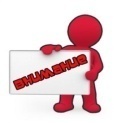 Если в обращении содержится вопрос, на который гражданину неоднократно (два раза и более) давались письменные ответы по существу в связи с ранее направленными обращениями, и при этом в обращении не приводятся новые доводы и обстоятельства, то переписка по данному вопросу с гражданином прекращается, о чем ему направляется уведомление.            Обращения, поступившие на официальный почтовый ящик Комиссии в сети Интернет, регистрируются и рассматриваются в установленном порядке. Ответы на такие обращения направляются по почтовым или электронным адресам, указанным в обращениях.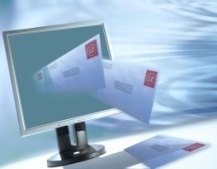 Личный прием граждан ведется председателем Комиссии по графику, утвержденному председателем Комиссии. Информация о порядке приема граждан размещается на информационном стенде Комиссии. При личном приеме гражданин предъявляет документ, удостоверяющий его личность.Во время приема граждан ведется журнал учета (приложение №16), в который вносятся данные о гражданине, краткое содержание обращения, результат его рассмотрения, а также должность и фамилия лица, проводящего прием.Если изложенные в устном обращении факты не требуют дополнительной проверки, ответ на обращение с согласия гражданина может быть дан устно в ходе личного приема, о чем делается запись в журнале учета. В остальных случаях дается письменный ответ по существу поставленных в обращении вопросов. Если в устном обращении содержатся вопросы, решение которых не входит в компетенцию Комиссии, гражданину дается разъяснение о том, куда и в каком порядке ему следует обратиться.На личном приеме гражданину может быть отказано в дальнейшем рассмотрении обращения, если ему ранее был дан ответ по существу поставленных в нем вопросов.  Переданные на приеме гражданами обращения регистрируются, рассматриваются в порядке, установленном настоящим разделом.Исполненные документы списываются в дело председателем Комиссии и передаются ответственному за ведение делопроизводства для помещения в дело вместе с копией ответа гражданину в соответствии с номенклатурой дел Комиссии.  